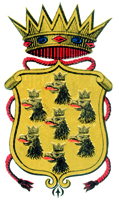 Comune di PozzuoliProvincia di NapoliDirezione 2 – Coordinamento EntrateServizio Fiscalità locale – Ufficio TariTASSA SUI RIFIUTI (TARI)DICHIARAZIONE INIZIALE/DI VARIAZIONE/DI CESSAZIONEUTENZE DOMESTICHEConsapevole delle sanzioni penali previste, ai sensi dell’art. 76 del Dpr n° 445/2000, nel caso di dichiarazioni non veritiere e falsità negli atti, sotto la propria responsabilitàDICHIARAAi sensi e nelle forme degli articoli 46 e 47 del DPR n° 445/00ai fini dell’applicazione della tassa sui rifiuti:l’iniziola variazione dell’utenza n°________ (si trova nel “Dettaglio degli immobili” del documento di riscossione Tari)la cessazione dell’utenza n°________ (si trova nel “Dettaglio degli immobili” del documento di riscossione Tari)a seguito di …………………………………………………………. con decorrenza …/…/...., dei seguenti immobili:Il sottoscritto chiede di voler ricevere i documenti di riscossione della Tari in formato elettronico al seguente indirizzoMail ……………..………………..Pec ………………………………..Il sottoscritto dichiara inoltre di essere informato, ai sensi del decreto legislativo 30 gennaio 2003, n. 196, che i dati personali raccolti saranno trattati, anche con strumenti informatici, esclusivamente nell’ambito del procedimento per il quale la presente dichiarazione viene resa.Data …/…/….									FIRMA…………………………………………..INFORMAZIONI ED AVVERTENZEPRESENTAZIONE DELLA DICHIARAZIONELa dichiarazione va presentata entro novanta giorni solari dalla data di inizio/variazione/cessazione del possesso o della detenzione dell’immobile. Il modulo compilato in ogni sua parte può essere inviato per posta a Comune di Pozzuoli (NA) Servizio fiscalità locale - via Tito Livio n° 4 - 80078 Pozzuoli (NA) oppure via email a fiscalitalocale@comune.pozzuoli.na.it o via pec a info@pec2.comune.pozzuoli.na.it.SANZIONIIn caso di omessa o tardiva presentazione della dichiarazione, è prevista la sanzione dal 100% al 200% della tassa dovuta, con un minimo di €.50,00.In caso di infedele presentazione della dichiarazione, è prevista la sanzione dal 50% al 100% della maggiore tassa dovuta, con un minimo di € 50,00.ALTRE INFORMAZIONI SUL SERVIZIO INTEGRATO DI GESTIONE DEI RIFIUTI URBANILE INFORMAZIONI SULLE CONDIZIONI DI EROGAZIONE DEI SERVIZI DI RACCOLTA E TRASPORTO E DI SPAZZAMENTO E LAVAGGIO STRADE, SULLE CORRETTE MODALITA’ DI CONFERIMENTO DEI RIFIUTI, IVI INCLUSE LE MODALITÀ PER LA CONSEGNA DELLE ATTREZZATURE PER LA RACCOLTA, NONCHÉ LE INDICAZIONI PER REPERIRE LA CARTA DELLA QUALITÀ DEL SERVIZIO, SONO REPERIBILI AL SEGUENTE LINK: www.comune.pozzuoli.na.it . RIMANE FACOLTA’ DEL CONTRIBUENTE DI RICHIEDERE UNA COPIA CARTACEA PRESENTANDO APPOSITA RICHIESTA ALL’UFFICIO TARIIl/la sottoscritto/a .................................................................. nato/a a .......................................... il ..../...../....., residente in ............................................................... via ................................................................................. n. ......... cap ........ Tel. .............................…... C.F. ....................................... e-mail ......................................................... pec …………………………….……….Codice utente (se già iscritto) ………….. (si trova nella prima pagina del documento di riscossione della Tari)(Oppure se società od altro ente)Il/la sottoscritto/a ................................................................... nato/a a ......................................... il ..../...../.....,quale legale rappresentante della Società (o Ente) ..................................................................…….……...., con sede  in ..…….………........................................... via ......................................................................…….. n. ...... cap ........ Tel. ...........................…... C.F. ....................................... e-mail ........................................................ pec …………………………………..codice ATECO dell’attività.......................................Codice utente (se già iscritto) ………. (si trova nella prima pagina del documento di riscossione della Tari) Identificativi catastaliUbicazioneTipologiaSuperficieFoglio _______ Particella _______             Sub ______ Categoria _________ Consistenza ___________Abitazionemq. Foglio _______ Particella _______             Sub ______ Categoria _________ Consistenza ___________Cantine, soffitte, garagemq. Foglio _______ Particella _______             Sub ______ Categoria _________ Consistenza ___________Altri locali mq. Foglio _______ Particella _______             Qualità _________ Classe ______ Superficie _________ Area mq. mq. Dati del proprietario dell’immobileCognome e nome ovvero ragione sociale ........................................................................................................... luogo di nascita ................................................................... data di nascita ..../...../....., residenza o sede sociale .............................................................. via .............................................................................. n. ......... cap ........ Tel. ...........................…... C.F....................................... e-mail...........................................................Informa, altresì, che il nucleo familiare alla data della decorrenza sopra indicata che occupa il suddetto immobile è formato da n……. componenti:residenti n.: ….. non residenti n.: ….. e che i componenti del nucleo familiare non residenti sono i seguenti:Informa, altresì, che il nucleo familiare alla data della decorrenza sopra indicata che occupa il suddetto immobile è formato da n……. componenti:residenti n.: ….. non residenti n.: ….. e che i componenti del nucleo familiare non residenti sono i seguenti:Informa, altresì, che il nucleo familiare alla data della decorrenza sopra indicata che occupa il suddetto immobile è formato da n……. componenti:residenti n.: ….. non residenti n.: ….. e che i componenti del nucleo familiare non residenti sono i seguenti:Informa, altresì, che il nucleo familiare alla data della decorrenza sopra indicata che occupa il suddetto immobile è formato da n……. componenti:residenti n.: ….. non residenti n.: ….. e che i componenti del nucleo familiare non residenti sono i seguenti:Cognome e nomeData di nascitaResidenzaCodice fiscale……………………..../../….……………………..……………………..……………………..../../….……………………..……………………..……………………..../../….……………………..……………………..……………………..../../….……………………..……………………..……………………..../../….……………………..……………………..Il sottoscritto, inoltre, chiede l’applicazione delle seguenti agevolazioni previste dalle vigenti disposizioni legislative e/o regolamentari:…………………………………………………………………………………………………………………..…………………………………………………………………………………………………………………..…………………………………………………………………………………………………………………..…………………………………………………………………………………………………………………..…………………………………………………………………………………………………………………..A tal fine, si allega la seguente documentazione:…………………………………………………………………………………………………………………………………………